Molly E. Vendetti, DMD Carly M. Peterschmidt, DMD 10 Coburg Road, Suite 202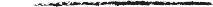 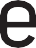 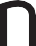 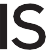 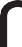 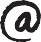 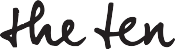 Eugene, OR 97401(541) 485-1131 • Fax (541) 505-7709First Name: 	Last Name:	Middle Initial:  	Preferred Name: 	Whom may we thank for referring you to our office?:  	Address:   	City: 	State / Zip  	Home Phone:	Work Phone: 	Ext:	Cellular:  	Sex:	Male	Female	Marital Status:	Married	Single	Divorced	Separated	Widowed	Spouse’s Name:  	Pts Birth Date:	Age	Soc Sec: 	Driver’s Lic:  	Email:	Prefer to be contacted at:	Home  Phone	Cell Phone	Work Phone Employer:  					 Student Status:	Full Time	Part Time	School Attending: 	Responsible Party (if someone other than patient)First Name:	Last Name: 	Middle Initial: 	Address:   	City: 	State / Zip 	Home Phone: 	Work Phone:	Ext: 	Cellular:  	Birth Date: 	Soc Sec: 	Driver’s Lic:  	Primary Insurance InformationName of Insured: 		Relationship to Insured:	Self	Spouse	Child	Other Insured ID#: 	Insured Birth Date:		Group#:  			Employer: 		Ins. Company:  	Insured’s Address (if different than pt):	Address: 	 		Address 2:  	 		City, State, Zip:  	 		Ins. Co. Phone #:  	Secondary Insurance InformationName of Insured: 		Relationship to Insured:	Self	Spouse	Child	Other Insured ID#: 	Insured Birth Date:				Group#:   		 Employer: 		Ins. Company:  	Insured’s Address (if different than pt):	Address: 	 		Address 2:  	 		City, State, Zip:  	 		Ins. Co. Phone #:  	NOTE: We bill the insurance company as a convenience to the patient. Insurance coverage quoted is only an estimation based on information provided. Guarantor is responsible for all treatment not covered by insurance.Signature: 	Date:  	MEDICALHISTORYPhysician’s name	Phone No.  	  How would you describe your health?	Date of last physical  	  Have you been hospitalized or under a physician’s care in the last 2 years?	For? 	 List any medications you are taking  	Have you ever had an adverse reaction or allergies to any medication or substance? (Please circle)Are you under a physician’s care now?  Yes  No   If yes, please explain   	  Have you ever been hospitalized or had a major operation?     Yes        No    If yes, please explain   	  Have you ever had a serious neck injury?     Yes        No    If yes, please explain   	  Have you ever taken Boniva, Fosomax or any other medication containing Bisphosphonates?      Yes       NoAre you on a special diet?	Yes	No  If yes, please explain Do you use tobacco?	Yes		NoDo you use controlled substances?     Yes       NoWomen are you: Pregnant/Trying to get pregnant?     Yes        No    Taking oral contraceptives?     Yes        No    Nursing?     Yes       NoDo you have, or have you had, any of the following?AIDS/HIVAlzheimer’s Disease AnaphylaxisAnemia AnginaArthritis/GoutArtificial Heart Valve Artificial JointPre-Med AsthmaBlood Disease Blood Transfusion Breathing Problem Bruise Easily Cancer Chemotherapy Chest PainsCold Sores/Fever Blisters Congenital Heart Disorder ConvulsionsNo	Cortisone Medicine No	DiabetesNo	Drug Addiction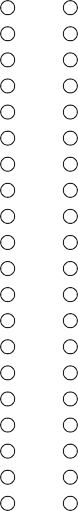 No	Easily WindedNo	EmphysemaNo	Epilepsy or Seizures No	Excessive Bleeding No	Excessive ThirstNo	Fainting Spells/ Dizziness No	Frequent CoughNo	Frequent Diarrhea No	Frequent  Headaches No	Genital HerpesNo	GlaucomaNo	Hay FeverNo	Heart Attack/Failure No	Heart MurmurNo	Pre-MedNo	Heart PacemakerNo	Heart  Trouble/DiseaseNo	HemophiliaNo	Hepatitis A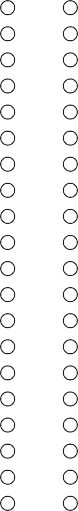 No	Hepatitis B or C No	HerpesNo	High Blood Pressure No	High CholesterolNo	Hives or Rash No	HypoglycemiaNo	Irregular Heartbeat No	Kidney Problems No	LeukemiaNo	Liver DiseaseNo	Low Blood Pressure No	Lung DiseaseNo	Mitral Valve Prolapse No	OsteoporosisNo	Pain in Jaw Joints No	Parathyroid Disease No	Psychiatric CareNoNo	Radiation Treatment	NoNo	Recent Weight Loss	No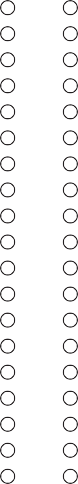 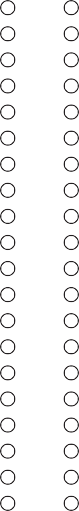 No	Renal Dialysis	NoNo	Rheumatic Fever	NoNo	Rheumatism	NoNo	Scarlet Fever	NoNo	Shingles	NoNo	Sickle Cell Disease	NoNo	Sinus Trouble	NoNo	Spina Bifida	NoNo	Stomach/Intestinal Disease	NoNo	Stroke	NoNo	Swelling of Limbs	NoNo	Thyroid Disese	NoNo	Tonsillitis	NoNo	Tuberculosis	NoNo	Tumors or Growths	NoNo	Ulcers	NoNo	Venereal Disease	NoYellow Jaundice	NoHave you ever had any serious illness not listed above?	Yes	No    If yes, please explain  	Pre-medication required before dental treatment?	Yes	NoRx Information	Preferred Pharmacy   	DENTAL HISTORYDo you have problems getting numb?Yes	NoAre you interested in whitening your teeth?Yes	NoDo you currently have problems with any of the following?CANCELLATION POLICYWe require 24-hour notice. Otherwise,a charge will be made for the time reserved for you. If you fail to show up for a second appointment, you will be charged for the cost of the treatment to be rendered. For a failed third appointment, you will be dismissed asa patient.I hereby authorize this Practice to administer treatment, x-rays, and anesthetics to perform dental procedures as deemed necessary or advisable in the diagnosis and treatment of my dental condition. I realize that I am ultimately responsible for all cost of treatment. I understand the use of anesthetic agents embodies a certain risk. I authorize my insurance benefits to be paid to this Practice and/or my provider of record.Signature 	Date   	AspirinValiumSulfa DrugsPenicillinErythromycinCodeineAcrylicMetalLatexLocal AnestheticsOther    	Bleeding gumsHeadaches or neck painBad breathGrinding or clenching of teethUnpleasant tasteSore areas in the mouthLoose or chipped teethBroken teethMissing teethTeeth sensitive to pressurePain when chewingHot / cold tooth sensitivityJaw(s) clicking or poppingSweet sensitive teethOther